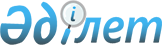 О создании акционерного общества "Астана қонақ үйі" и внесении дополнения в постановление Правительства Республики Казахстан от 12 апреля 1999 года № 405 "О видах государственной собственности на государственные пакеты акций и государственные доли участия в организациях"Постановление Правительства Республики Казахстан от 9 августа 2011 года № 918

      В соответствии с законами Республики Казахстан от 13 мая 2003 года "Об акционерных обществах" и от 1 марта 2011 года "О государственном имуществе" Правительство Республики Казахстан ПОСТАНОВЛЯЕТ:



      1. Создать акционерное общество "Астана қонақ үйі" (далее - Общество) со стопроцентным участием государства в его уставном капитале.



      2. Формирование уставного капитала Общества осуществить за счет государственного имущества в виде гостиничного комплекса "Рамада Плаза" общей площадью 32 308,60 кв.м., земельного участка площадью 2,5593 га, оборудования и инвентаря, находящегося по адресу: город Астана, проспект Абая, 47.



      3. Определить основным предметом деятельности Общества оказание гостиничных услуг.



      4. Комитету государственного имущества и приватизации Министерства финансов Республики Казахстан в установленном законодательством порядке обеспечить:



      1) формирование уставного капитала Общества в соответствии с пунктом 2 настоящего постановления;



      2) утверждение Устава Общества и его государственную регистрацию в органах юстиции Республики Казахстан;



      3) принятие иных мер, вытекающих из настоящего постановления.



      5. Внести в постановление Правительства Республики Казахстан от 12 апреля 1999 года № 405 "О видах государственной собственности на государственные пакеты акций и государственные доли участия в организациях" (САПП Республики Казахстан, 1999 г., № 13, ст. 124) следующее дополнение:



      в перечне акционерных обществ и хозяйственных товариществ, государственные пакеты акций и доли которых отнесены к республиканской собственности, утвержденном указанным постановлением:



      раздел "г. Астана" дополнить строкой, порядковый номер 21-132, следующего содержания:



      "21-132. АО "Астана қонақ үйі".



      6. Настоящее постановление вводится в действие со дня подписания.      Премьер-Министр

      Республики Казахстан                       К. Масимов
					© 2012. РГП на ПХВ «Институт законодательства и правовой информации Республики Казахстан» Министерства юстиции Республики Казахстан
				